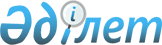 Об утверждении Правил о дополнительном регламентировании проведения собраний, митингов, шествий, пикетов и демонстраций
					
			Утративший силу
			
			
		
					Решение маслихата города Рудного Костанайской области от 4 мая 2016 года № 18. Зарегистрировано Департаментом юстиции Костанайской области 18 мая 2016 года № 6379. Утратило силу решением маслихата города Рудного Костанайской области от 25 августа 2020 года № 510
      Сноска. Утратило силу решением маслихата города Рудного Костанайской области от 25.08.2020 года № 510 (вводится в действие по истечении десяти календарных дней после дня его первого официального опубликования).
      В соответствии со статьей 10 Закона Республики Казахстан от 17 марта 1995 года "О порядке организации и проведения мирных собраний, митингов, шествий, пикетов и демонстраций в Республике Казахстан", статьей 6 Закона Республики Казахстан от 23 января 2001 года "О местном государственном управлении и самоуправлении в Республике Казахстан" маслихат РЕШИЛ:
      1. В целях дополнительного регламентирования порядка проведения собраний, митингов, шествий, пикетов и демонстраций утвердить прилагаемые Правила о дополнительном регламентировании проведения собраний, митингов, шествий, пикетов и демонстраций. 
      2. Признать утратившим силу решение маслихата "О дополнительном регламентировании порядка проведения собраний, митингов, шествий, пикетов и демонстраций" от 25 марта 2011 года № 422 (зарегистрированное в Реестре государственной регистрации нормативных правовых актов под номером 9-2-182, опубликованное 8 апреля 2011 года в городской газете "Рудненский рабочий"). 
      3. Настоящее решение вводится в действие по истечении десяти календарных дней после дня его первого официального опубликования.
      Руководитель государственного
      учреждения "Рудненский
      городской отдел внутренней
      политики" акимата города
      Рудного
      _______________ А. Жилиспаев Правила о дополнительном регламентировании
проведения собраний, митингов, шествий, пикетов и демонстраций
      1. О проведении собрания, митинга, шествия, пикета или демонстрации подается заявление в местный исполнительный орган города областного значения (далее - акимат города Рудного).
      2. Заявления о проведении собрания, митинга, шествия, пикета или демонстрации подают уполномоченные трудовых коллективов, общественных объединений или отдельных групп граждан Республики Казахстан, достигшие восемнадцатилетнего возраста.
      3. Заявление о проведении собрания, митинга, шествия, пикета или демонстрации подается в письменной форме не позднее, чем за десять дней до намеченной даты их проведения. В заявлении указываются цель, форма, место проведения мероприятия или маршруты движения, время его начала и окончания, предполагаемое количество участников, фамилии, имена, отчества уполномоченных (организаторов) и лиц, ответственных за соблюдение общественного порядка, место их жительства и работы (учебы), дата подачи заявления. Срок подачи заявления исчисляется со дня его регистрации в акимате города Рудного.
      4. Акимат города Рудного рассматривает заявление и сообщает уполномоченным (организаторам) о принятом решении не позднее, чем за пять дней до времени проведения мероприятия, указанного в заявлении.
      5. В случае не соблюдения требования пункта 3 настоящих Правил при подаче заявления о проведении собраний, митингов, шествий, пикетов и демонстраций акиматом города Рудного дается официальный ответ разъяснительного характера с предложением устранить допущенные нарушения путем подачи нового заявления. Сроки рассмотрения нового заявления исчисляются со дня его регистрации.
      Акимат города Рудного в целях обеспечения прав и свобод других лиц, общественной безопасности, а также нормального функционирования транспорта, объектов инфраструктуры, сохранности зеленых насаждений и малых архитектурных форм при необходимости предлагает обратившимся с заявлением иные время и место проведения мероприятия.
      Определить места проведения собраний и митингов согласно приложению 1 к настоящим Правилам.
      Определить маршруты проведения шествий и демонстраций согласно приложению 2 к настоящим Правилам.
      Собрания, митинги, шествия и демонстрации, а также выступления их участников проводятся в соответствии с целями, указанными в заявлении, в определенные сроки и в обусловленном месте.
      При проведении собраний, митингов, шествий, пикетов, демонстраций уполномоченным (организаторам), а также иным участникам необходимо соблюдать общественный порядок. 
      Организаторами и участниками мероприятия не допускается:
      препятствование движению транспорта и пешеходов;
      создание помех для бесперебойного функционирования объектов инфраструктуры населенного пункта;
      установление юрт, палаток, иных временных сооружений без согласования с акиматом города Рудного;
      вмешательство в любой форме в деятельность представителей государственных органов, обеспечивающих общественный порядок при проведении мероприятий;
      нанесение ущерба зеленым насаждениям, малым архитектурным формам;
      иметь при себе холодное, огнестрельное и иное оружие, а также специально подготовленные или приспособленные предметы, которые могут быть использованными против жизни и здоровья людей, для причинения материального ущерба гражданам и собственности юридических лиц;
      участие в состоянии алкогольного и наркотического опьянения.
      В местах проведения собрания, митинга, шествия, пикета или демонстрации не допускается:
      1) распитие алкогольных напитков, употребление наркотических средств, психотропных веществ, их аналогов, прекурсоров;
      2) использование транспарантов, лозунгов, иных материалов (визуальных, аудио/видео), а также публичные выступления, содержащие призывы к нарушению общественного порядка, совершению преступлений, а также оскорбления.
      Пикеты проводятся в соответствии с целями, указанными в заявлении, в определенные сроки и обусловленном месте.
      В целях обеспечения общественного порядка и безопасности участников пикета:
      1) участникам различных одиночных пикетов необходимо располагаться в пределах прямой видимости;
      акимат города Рудного может разрешить проведение в один и тот же день и время, на одном и том же объекте не более трех одиночных пикетов;
      3) при пикетировании разрешается располагаться у пикетируемого объекта, использовать средства наглядной агитации, выкрикивать краткие лозунги, слоганы по теме пикета.
      В случае определения иной формы продолжения пикета (митинг, собрание, шествие, демонстрация) необходимо получение в установленном порядке разрешения акимата города Рудного.
      Собрания, митинги, шествия, пикеты и демонстрации прекращаются по требованию представителя акимата города Рудного в случаях когда:
      1) не было подано заявление;
      2) состоялось решение о запрещении;
      3) нарушен порядок их проведения, предусмотренный статьей 7 Закона Республики Казахстан от 17 марта 1995 года "О порядке организации и проведения мирных собраний, митингов, шествий, пикетов и демонстраций в Республике Казахстан", а также при возникновении опасности для жизни и здоровья граждан, нарушение общественного порядка.
      В случае отказа от выполнения законных требований представителя акимата города Рудного по его указанию органами внутренних дел принимаются необходимые меры по прекращению собрания, митинга, шествия, пикетирования и демонстрации.
      Лица, нарушившие установленный порядок организации и проведения собраний, митингов, шествий, пикетов и демонстраций несут ответственность в соответствии с законодательством Республики Казахстан.
      Материальный ущерб, причиненный во время проведения собраний, митингов, шествий, пикетов и демонстраций их участниками гражданам, общественным объединениям, государству, подлежит возмещению в установленном законом порядке.
      Все дополнительные затраты при проведении собрания, митинга, шествия, пикета и демонстрации, в том числе по охране общественного порядка, предоставлению помещений, санитарной очистке, освещению и техническому оснащению, возмещаются их организаторами. Места проведения собраний и митингов
      1. Город Рудный, Центральная площадь по улице Ленина.
      2. Город Рудный, территория, прилегающая к памятнику Славы воинам Великой Отечественной войны, расположенному на проспекте Космонавтов.
      3. Город Рудный, танцевальная площадка в Городском парке культуры и отдыха, расположенном на улице Парковая.
      4. Город Рудный, территория, прилегающая к Ледовому дворцу спорта, расположенному на улице Ленина.
      5. Город Рудный, территория перед памятником В. И. Ленина, расположенного на улице И. Франко.
      6. Поселок Качар, Аллея Победы в 1 микрорайоне. Маршруты проведения шествий и демонстраций
      1. Город Рудный, по проспекту Космонавтов от пересечения улицы Ленина и проспекта Космонавтов до пересечения проспекта Космонавтов и улицы Парковая.
      2. Город Рудный, по улице Мира от перекрестка улиц Горняков и Мира до пересечения улиц Мира и Ленина.
      3. Город Рудный, по улице 40 лет Октября от перекрестка улиц 40 лет Октября и Дзержинского до пересечения улиц 40 лет Октября и Ленина.
      4. Поселок Качар, по Аллее Победы в 1 микрорайоне.
					© 2012. РГП на ПХВ «Институт законодательства и правовой информации Республики Казахстан» Министерства юстиции Республики Казахстан
				
Председатель внеочередной
сессии городского маслихата
Ю. Каралаш
Секретарь городского маслихата
В. Лощинин